GOODHUE COUNTY EDUCATION DISTRICT #6051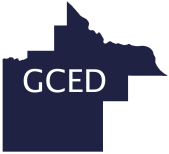 395 Guernsey Lane, Red Wing, MN 55066 Phone 651.388.4441 Fax 651.388.9557Member Districts:Cannon Falls #252  Goodhue #253  Kenyon Wanamingo #2172 
 Lake City #813  Red Wing #256  Zumbrota Mazeppa #2805Local School District Credit Recovery Class RequestA separate request will need to be filled out for each targeted services class in your program.Please return request to Brian Cashman, Coordinator of Alternative Programs, at least one month prior to the start of your credit recovery program.School District: School Site: Today’s Date: Name of the Class: Description of the Class (purpose, area(s) of focus):Goals for the Class: Days of the Week:                     Class Date Range:                              No Class Dates On: Total # of Sessions:                      Time of Class:                                      Total Student Contact Hours: Approximate Amount of Students:A budget proposal is completed and attached _____YesForm Completed By: Form Submitted By: Data Used to Inform Student Invitations:Grade Reports/TranscriptOther (please explain below)Infrastructure Used to Inform Student Invitations:Problem-Solving TeamGrade Level or Content Area Professional Learning Communities/TeamsParent or Student RequestOther (please explain below)Local School District Credit Recovery Budget ProposalDate:                School/Fiscal Year:                   School District:                       School Site: Type of Budget: New____ Revised_____          Class Name:                                      Completed By:Projected RevenueProjected ExpendituresProjected Revenue – Projected Expense = ____The signatures, below, are secured as proof of support for the program as designed:  District Administrator___________________________________________District Business/HR Manager____________________________________Site Administrator______________________________________________GradeTotal HoursEnrolled StudentsHourly RateTotal Revenue9-126.02DescriptionEstimated AmountInstructorsEducational AssistantsInstructional MaterialsFoodGeneral SuppliesTransportationGCED Administrative Fee (~10%)Other